Umfrage Feedback zum Qualifizierungsseminar: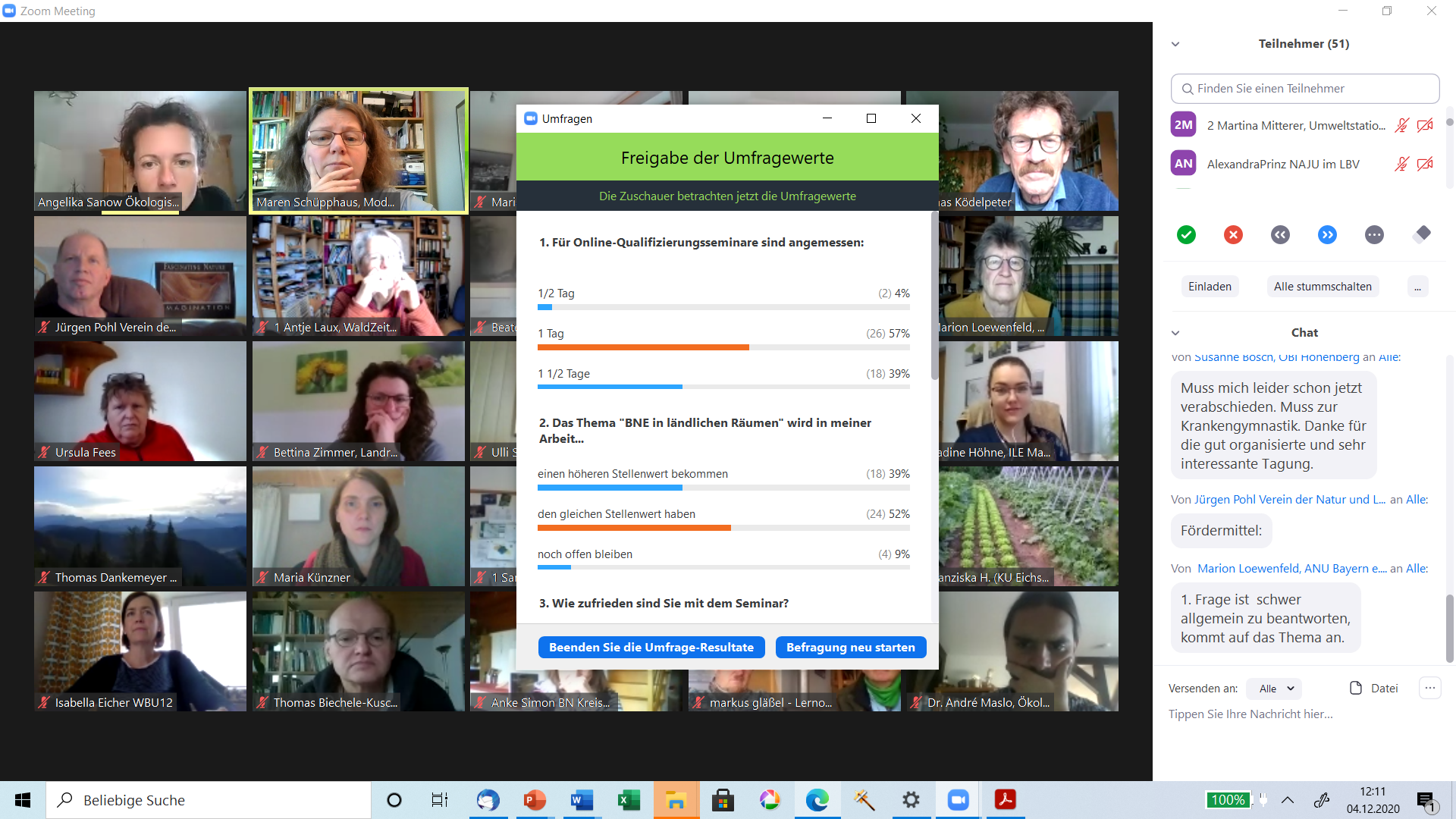 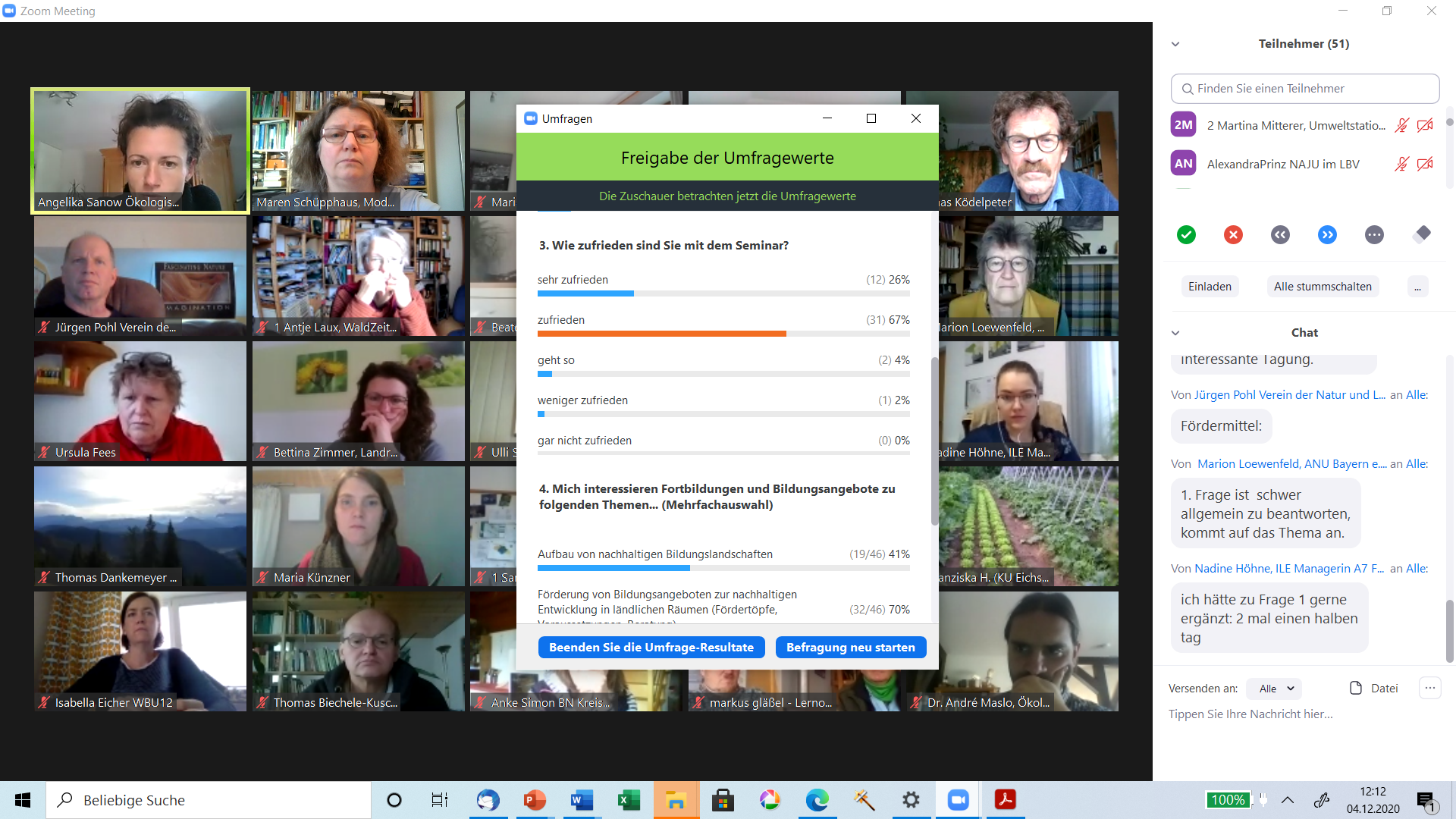 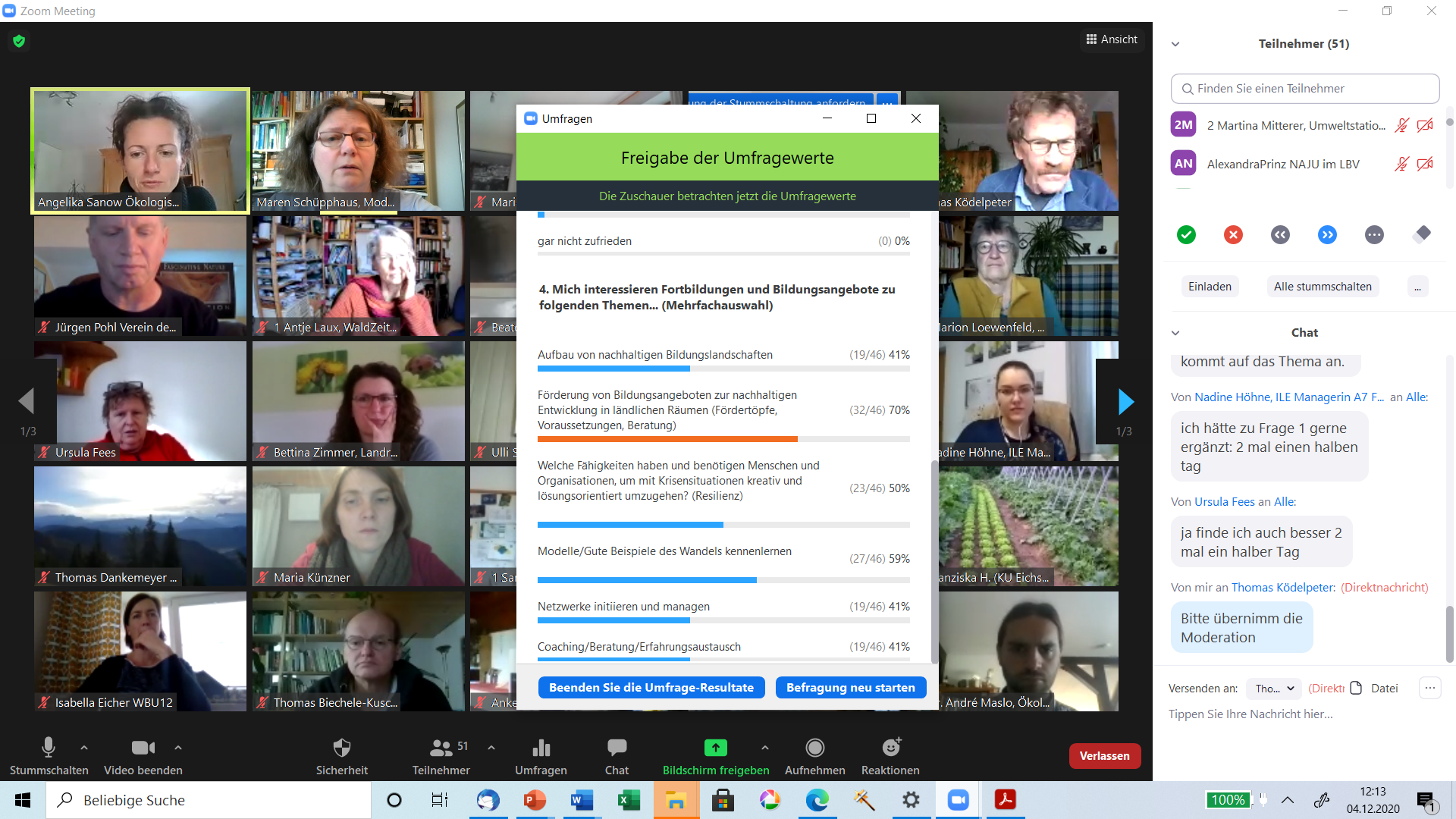 